Residence Hall Association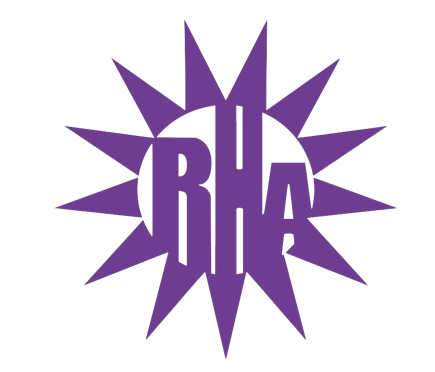 General Assembly MeetingOctober 27, 2021UC 259Call to Order (7:05)Roll Call/Icebreaker (7:05)Tutt/Fisher – Present.Wellers/Knilans – Present.Wells – Present.Ma’iingan – Present.Arey/Fricker – Present.Lee/Bigelow – Present.Benson/Cambridge – Present.Starin – Present.Ma’iingan Hall Highlight.Approval of the Minutes (7:14)October 20, 2021 & October 13, 2021Motion to approve the meeting minutes made by Ma’iingan.Seconded by Arey/Fricker.Consent Called.LIT Reports (7:15)Tutt/FischerUpcoming ProgramsCreepy Cookie Decorating/ Pumpkin Painting/Costumes happening this Friday at 7:30.Last ProgramGame NightGreat turnout.Everyone who showed up had a lot of fun.Wellers/KnilansUpcoming Program Scream Team happening outside of Wellers/Knilans in a week. Dates and Times to be announced.Last ProgramRHA Costume ContestHad over 34 people showed up.  WellsUpcoming ProgramsOokie Spookie Door Decorating Contest The winner will be announced at our all hall meeting next week.Last Program Laundry at LITGave out laundry goodie bags (around 30 were given out).Everyone who showed up learned how to do laundry.Ma’iinganUpcoming ProgramsEco Program More info to come.Trans Education ProgramMore info to come.Arey/FrickerUpcoming ProgramsGame NightsNovember 2nd at 6:30.November 9th at 6:30.Pie Your RAPartnered with Lee/Bigelow.Bigelow basement at 1:30 – 3PM on Friday.Last Program Halloween Program50+ people showed up. Lee/BigelowUpcoming Programs Pie an RA 1:30 – 3PM in the Bigelow basement on Friday.Benson/CambridgeLast Program Spooky Basement PartyPumpkin and gourd painting as well as a mummy race.StarinUpcoming ProgramsScarin in Starin Happening on the 28th at 8PM in the Starin Courtyard.Last ProgramDecorating Contest Had a lot of great submissions so far.Additional InfoFollow the Starin LIT on Tik Tok and Instagram @Starin_lit.Executive Reports (7:22)Brooke PLast week, I submitted the room request for the blood drive, attended the Lee-Bigelow Recycle-BOO-les program, and created the certificate for the Golden Artichoke award for the costume contest.Kyle CHello everyone, this week I worked on the budget, like usual, making sure everything added up and I talked to Sarah our NCC a little about how she wants to allocate out the money we have set for her. I am also starting to plan a few possible programs to make some money for the Checkbook. Finally, I organized some of the receipts for the previous programs like the Jitters take over.Daniel D Hello everyone, for those who don't know my name is Daniel Davern and I am the Executive Assistant for RHA. Last week I worked on turning over the meeting box and getting ready for the next GA meeting. I also went through all the WSG, NRHH, Jitters and LIT reports from last week and got them into the meeting minutes. Other things I am working on include the meeting minutes like always, reorganizing attendance so it is easier for everyone to see who has been to what meetings, updating the office time sheet so people can see when the E-Board is in the office and more! Any questions for me? If you want to you can email me at RHAassist@uww.edu Sarah OThis week I am finishing up bids and making them as perfect as they can be since I will be turning them in on Friday. This week I met with Terry to talk about my Boxes and Walls bid. If you have not watched it yet you definitely should. I am also working on scheduling a meeting for our delegation to go over spirit, details for attending the conference virtually and making sure that our delegation is networking with each other so that we have great participation at GLACURH.Kenzy O and Erin BThis week we are working on building the float for the Homecoming parade as well as working on Whitewater’s got talent. For the homecoming float we are working with the programing committee on putting together all the parts for it and the float will be ready to go for the parade. The RHA & Jitters Costume Contest is in Jitters tonight! From 8-10PM!! The Food Drive Competition ends on Friday the 29th so get your last donations in soon!Emily QHello Everyone! For those of you who don’t know, my name is Emily Quamme, and I'm the PRD of RHA. This week I finished the display boards so all of those are up in the halls. I also updated the website and created and scheduled social media posts, and helped Sarah with bids. Are there any questions for me?Advisor Reports (7:27)Maria GNothing to Report/Not Present at Meeting.Amber WNothing to Report/Not Present at Meeting.Kaitlyn MNothing to Report/Not Present at Meeting.Ashley HNothing to Report.Old Business (7:28)NoneGuest Speakers (7:29)RA Applications – Ever ArocaWhat do RA’s do?Support and assist residents in any way possible.Develop and maintain an inclusive hall environment.Enforce housing and campus policies.Housing hires people from all walks of life, not just one specific group of people.Eligibility RequirementsSemester GPA of at least 2.0 and an overall GPA of at least 2.25 while maintaining full time student status.You can not be on housing probation or suspension.Lived in a residence hall environment for at least two years (can be at other college campuses).Benefits of the position and compensationFree room and board.Stipend – 10 times throughout the semester.Starts at $475 and goes up. Money towards a meal plan.16 nights off a semester.Selection ProcessFor Spring 2022 the application deadline is November 1st 2021.For Fall 2022 the application deadline is February 9th 2022.You must have two reference letters, completed RA application and two essay responses.RA interviews will start November 5th and go through the 13th.RA candidates will be notified of spring selection starting November 23rd If you have any questions please reach out to your RA, ACD, or CD.New Business (7:45)Student Check InStudent Check In is a time for all of us to reflect on how this year is going so far and what changes can be made to improve our work and improve our year.How are classes going for everyone?Tutt/FisherGetting used to Canvas was a challenge but I think that I’ve got the hang of it now and so far, the rest of the year is going great.Kyle RHA VPIt’s weird getting used to in person classes again and time management is a challenge right now.Benson/CambridgeBeing in person is such a change and for some of my classes I get to have them outside while the weather is nice so it’s a great change of pace.How is this year going for everyone?StarinEverything has been very busy and is a challenge but we are getting through it. WellsThis year it is nice being back in person but it has been very busy.WellersCollege is a little stressful at times but we are going to get through it.WellsThis year has been great, its either been supper busy or super slow so we have to know how to keep on top of things. StarinOverall, it’s a great experience and we are making the best of what we have.What kind of programs would you like to see RHA hold?Benson/CambridgeTry to have more programs outside.WSGYard games program.Ma’iingan ACDAn Olympics style program.StarinSledding or something else like that.Wells RHA goes to support Warhawk Athletics.Disability program.StarinCapture the flag but glow in the dark.WellsFor the outside events and the snow - based events we need to think about people with disabilities and accessibility.Committee Reports (7:51)External CommitteeSUFAC RepresentativeRHA needs someone to represent us at SUFAC.They meet every Friday at 1pm in Hyland 4303.Please email rhapresident@uww.edu if you have any interest.Dining Committee UpdateDinning is looking to update Esker Dinning hall.The current infrastructure is failing.Proposed budget is $50 million but nothing has been determined.Survey will be sent out in the Spring for recommendations.The NACUFS (National Association of Colleges and Universities Food Services) survey will be sent out sometime in November to student’s emails.Dining is Hiring!Applications available on handshake or in person.WSG Report (7:54)Happy Homecoming!!!Happy Halloween!!!NRHH Report (7:54)At our last meeting we discussed what positions we have available and who would like to hold those positions.More info to come.Jitters Report (7:56)RHA & Jitters Costume contest happening at Jitters tonight after the meeting!RA Report (7:58)Corey from Lee/BigelowOn Friday we will be having a cookie decorating party in the Lee basement from 7 to 8 PM.Amadu from WellsThere is a Warhawk Wellness program coming up in Jitters. More info to come.Final Thoughts (7:59)Snaps.U Rock U Rule.Adjournment (7:59)Motion to adjourn the meeting made by Ma’iingan.Seconded by Starin.Consent called.Next Meeting: November 3, 2021Theme: Animal Print